09.06.2020 – kl. IV - matematykaZamieszczam odpowiedzi do zadań przed klasówką ze str. 219 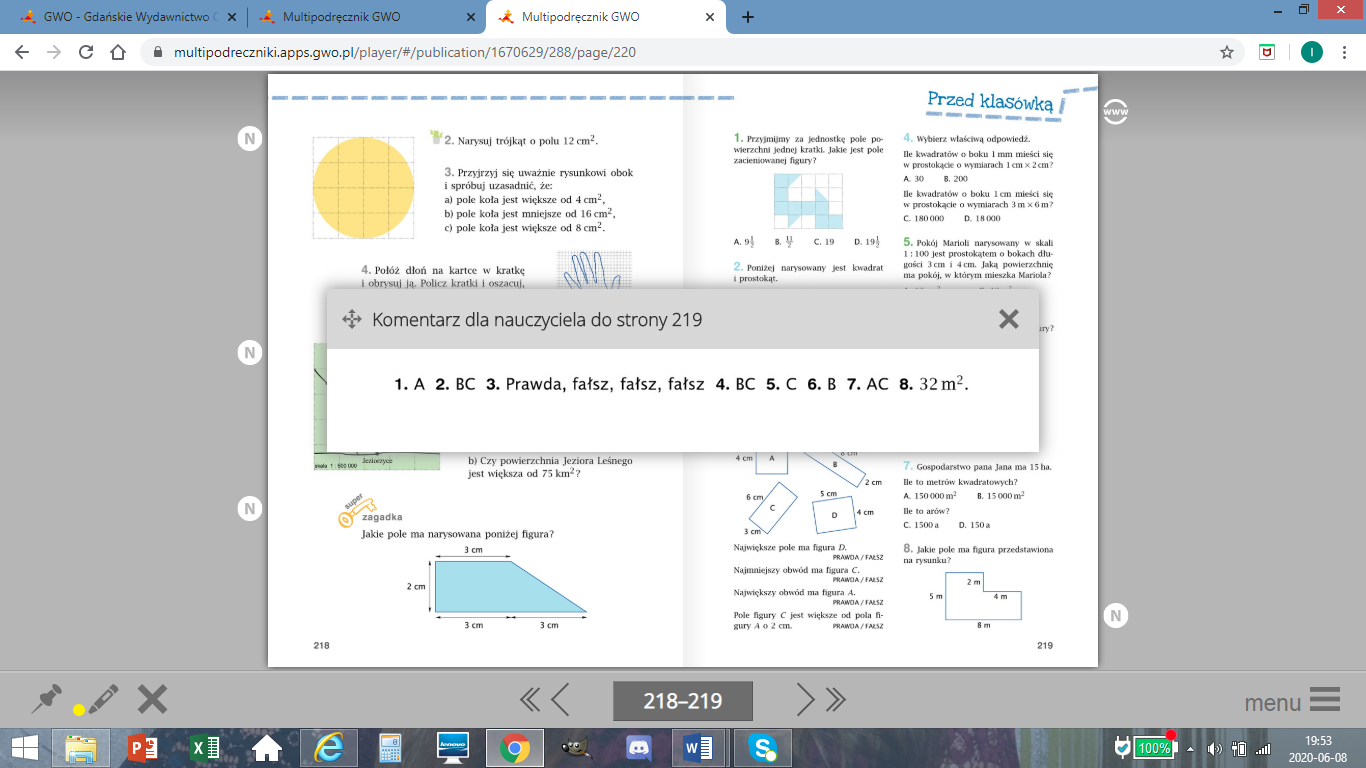 Zaczynamy nowy dział PROSTOPADŁOŚCIANY I SZEŚCIANYPrzerabiamy lekcję – Opis prostopadłościanu.        (podręcznik str.  222-228)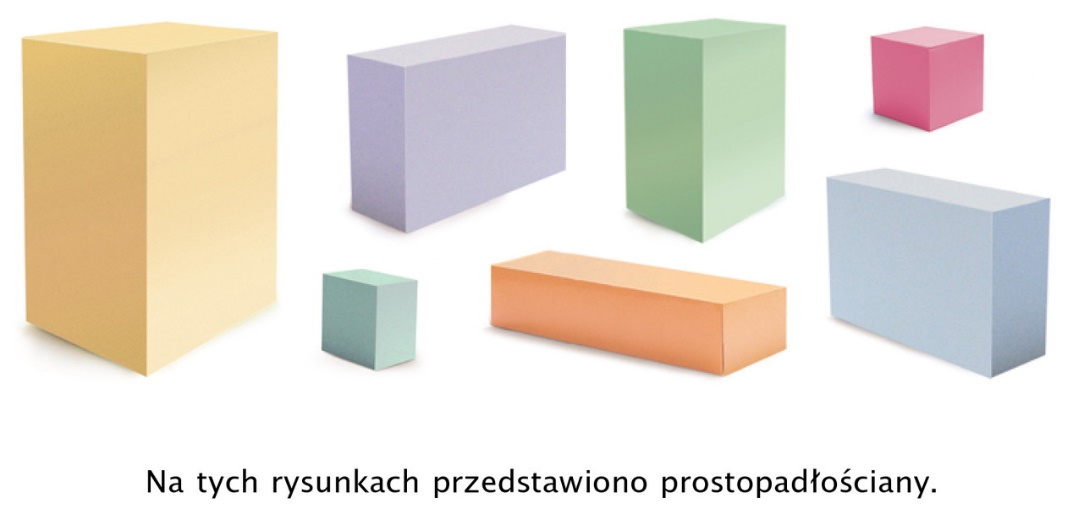 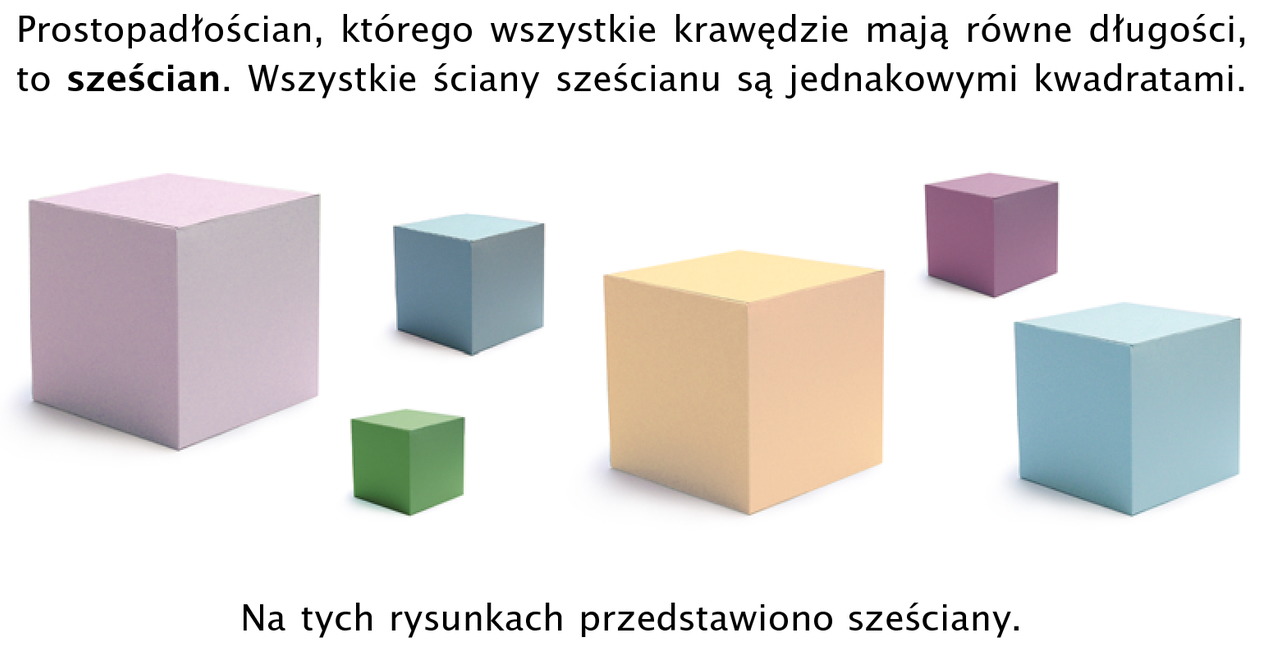 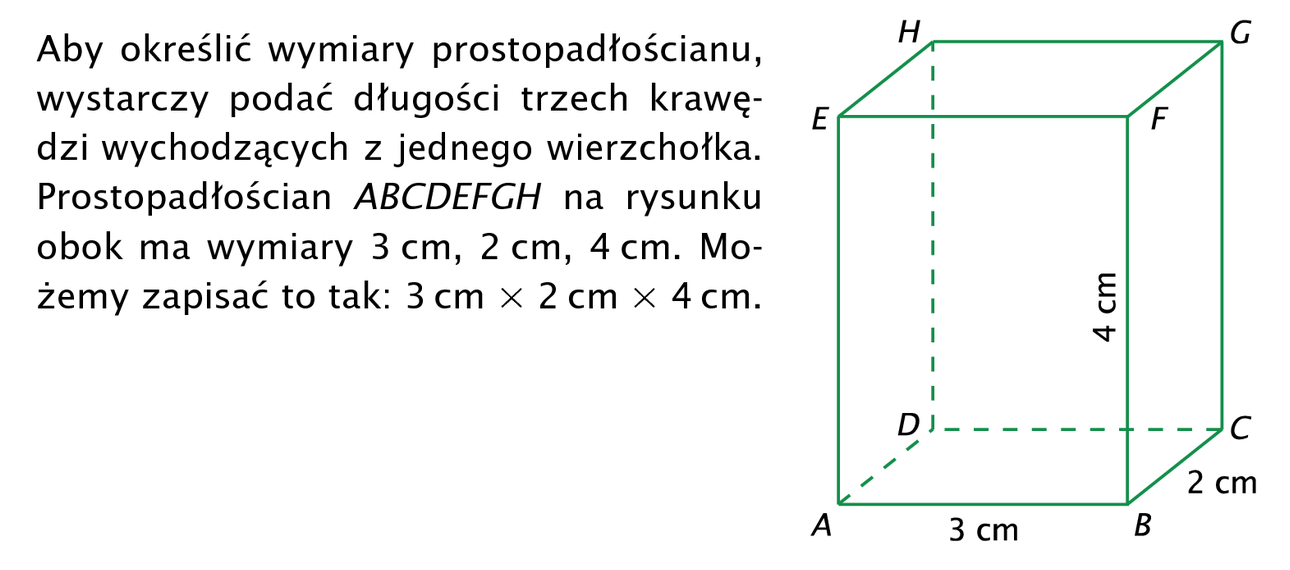 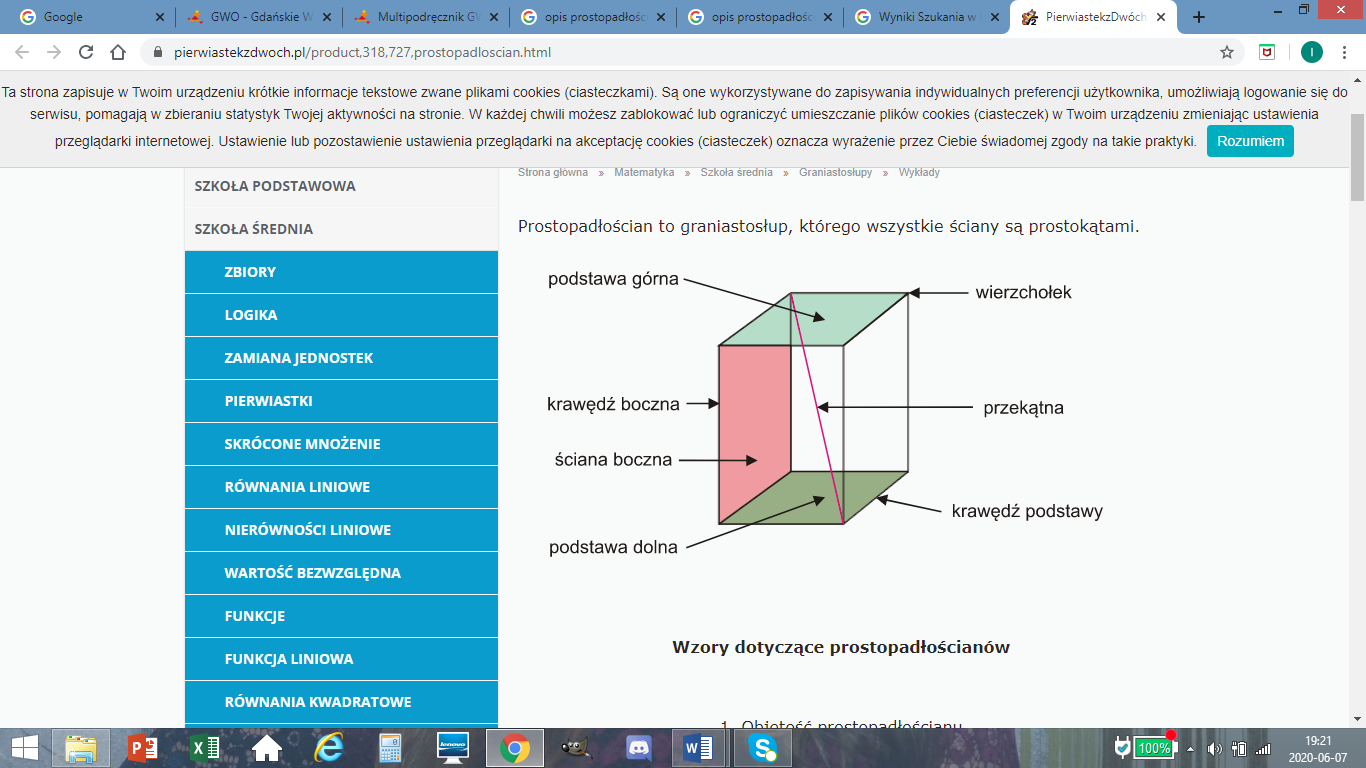 Przeanalizuj i rozwiąż materiał udostępniony na Waszych kontach na stronie www.epodreczniki.pl   Znajdziesz tam filmiki instruktażowe ułatwiające zrozumienie tematu i wykonanie zadań. Zadania, te które da się zrobić online, proszę wykonać do dnia 10.06.2020. Po tym terminie mogą podlegać ocenie. 